Publicado en Tenerife el 04/12/2023 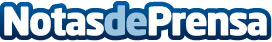 Santiago del Teide se reafirma como uno de los destinos mejor valorados para el avistamiento de cetáceosReconocido como el Primer Santuario de Ballenas de Europa, Santiago del Teide ofrece una experiencia única de avistamiento de cetáceos, enmarcado en un compromiso inquebrantable con la sostenibilidad y la biodiversidad marinaDatos de contacto:Néstor DomínguezLa Escalera de Fumio Digital Media619491597Nota de prensa publicada en: https://www.notasdeprensa.es/santiago-del-teide-se-reafirma-como-uno-de-los Categorias: Nacional Viaje Canarias Entretenimiento Ecología Nautica Turismo Sostenibilidad http://www.notasdeprensa.es